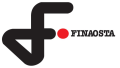 Decreto Legislativo 21 novembre 2007 n. 231 - Normativa antiriciclaggio –OBBLIGHI DI ADEGUATA VERIFICA DELLA CLIENTELAGentile Cliente,al fine del corretto assolvimento degli obblighi antiriciclaggio previsti dal Decreto Legislativo 21 novembre 2007 n. 231 e successive modifiche ed integrazioni in materia di prevenzione dell’uso del sistema finanziario a scopo di riciclaggio dei proventi di attività criminose e di finanziamento del terrorismo, Le sottoponiamo il questionario sotto riportato. Le disposizioni citate richiedono, per una completa identificazione ed un'adeguata conoscenza del cliente e del titolare effettivo, la raccolta di informazioni ulteriori rispetto a quelle già richieste in fase di censimento anagrafico, anche nei confronti della clientela già acquisita. Il rifiuto di fornire le informazioni richieste può comportare l’impossibilità di eseguire l’operazione richiesta e la chiusura di rapporti. Il conferimento dei dati risulta necessario per ottemperare quanto previsto in materia di adeguata verifica della clientela e di profilatura del livello di rischio di riciclaggio e di finanziamento al terrorismo ai sensi del D.Lgs. n. 231/2007. Il conferimento delle informazioni di cui al sotto riportato questionario, comprensive di dati personali, è, pertanto, obbligatorio e il rifiuto di fornire le stesse può comportare l’impossibilità di eseguire l’operazione richiesta. Il trattamento delle informazioni e dei dati personali qui raccolti sarà svolto esclusivamente per le predette finalità anche con strumenti elettronici e solo da personale autorizzato in modo da garantire gli obblighi di sicurezza e riservatezza di cui al Regolamento Europeo n. 679/2016 e successive modifiche e integrazioni. Le informazioni e i dati raccolti non saranno diffusi, ma potranno essere comunicati ad Autorità e Organi di Vigilanza e Controllo e di essi potrà venire a conoscenza il personale di Finaosta S.p.A. specificamente autorizzato del relativo trattamento. Titolare del trattamento dei dati personali è Finaosta S.p.A., con sede legale in Aosta, via Festaz n. 22. In qualità di interessato del trattamento, potrà in ogni caso esercitare i diritti previsti dal Regolamento Europeo n. 679/2016 di cui agli artt. 15 e seguenti, con le modalità di cui all’informativa estesa resa in materia di protezione e tutela del trattamento dei dati personali. Ai fini della completezza delle informazioni di seguito richieste, anche relativamente alle sanzioni penali previste dal D. Lgs. 231/2007 e ss.mm. si invita a prendere visione dell’informativa resa sul retro del presente modulo. INFORMATIVA SUGLI OBBLIGHI DI CUI AL D.LGS. 231/2007 E S.M.I. OBBLIGHI DEL CLIENTEArt. 22 comma 1 I clienti forniscono, sotto la propria responsabilità, tutte le informazioni necessarie e aggiornate per consentire ai soggetti destinatari del presente decreto di adempiere agli obblighi di adeguata verifica. CONCETTO DI TITOLARE EFFETTIVOArt. 1 comma 2 lettera pp)) titolare effettivo: la persona fisica o le persone fisiche, diverse dal cliente, nell'interesse della quale o delle quali, in ultima istanza, il rapporto continuativo è istaurato, la prestazione professionale è resa o l'operazione è eseguita.Art. 20 - Criteri per la determinazione della titolarità effettiva di clienti diversi dalle persone fisiche quanto segue: 1. Il titolare effettivo di clienti diversi dalle persone fisiche coincide con la persona fisica o le persone fisiche cui, in ultima istanza, è attribuibile la proprietà diretta o indiretta dell'ente ovvero il relativo controllo. 2. Nel caso in cui il cliente sia una società di capitali: a) costituisce indicazione di proprietà diretta la titolarità di una partecipazione superiore al 25 per cento del capitale del cliente, detenuta da una persona fisica; b) costituisce indicazione di proprietà indiretta la titolarità di una percentuale di partecipazioni superiore al 25 per cento del capitale del cliente, posseduto per il tramite di società controllate, società fiduciarie o per interposta persona. 3. Nelle ipotesi in cui l'esame dell'assetto proprietario non consenta di individuare in maniera univoca la persona fisica o le persone fisiche cui è attribuibile la proprietà diretta o indiretta dell'ente, il titolare effettivo coincide con la persona fisica o le persone fisiche cui, in ultima istanza, è attribuibile il controllo del medesimo in forza: a) del controllo della maggioranza dei voti esercitabili in assemblea ordinaria; b) del controllo di voti sufficienti per esercitare un'influenza dominante in assemblea ordinaria; c) dell'esistenza di particolari vincoli contrattuali che consentano di esercitare un'influenza dominante. 4. Qualora l'applicazione dei criteri di cui ai precedenti commi non consenta di individuare univocamente uno o più titolari effettivi, il titolare effettivo coincide con la persona fisica o le persone fisiche titolari di poteri di amministrazione o direzione della società. 5. Nel caso in cui il cliente sia una persona giuridica privata, di cui al decreto del Presidente della Repubblica 10 febbraio 2000, n. 361, sono cumulativamente individuati, come titolari effettivi: a) i fondatori, ove in vita; b) i beneficiari, quando individuati o facilmente individuabili;c) i titolari di funzioni di direzione e amministrazione. 6. I soggetti obbligati conservano traccia delle verifiche effettuate ai fini dell'individuazione del titolare effettivo.CONCETTO DI PERSONA POLITICAMENTE ESPOSTA (PEP)Art. 1 - dd) - Persone politicamente esposte: le persone fisiche che occupano o hanno cessato di occupare da meno di un anno importanti cariche pubbliche, nonchè i loro familiari e coloro che con i predetti soggetti intrattengono notoriamente stretti legami, come di seguito elencate: sono persone fisiche che occupano o hanno occupato importanti cariche pubbliche coloro che ricoprono o hanno ricoperto la carica di: 1.1 Presidente della Repubblica, Presidente del Consiglio, Ministro, Vice-Ministro e Sottosegretario, Presidente di Regione, assessore regionale, Sindaco di capoluogo di provincia o città' metropolitana, Sindaco di comune con popolazione non inferiore a 15.000 abitanti nonchè cariche analoghe in Stati esteri; 1.2 deputato, senatore, parlamentare europeo, consigliere regionale nonché cariche analoghe in Stati esteri; 1.3 membro degli organi direttivi centrali di partiti politici; 1.4 giudice della Corte Costituzionale, magistrato della Corte di Cassazione o della Corte dei conti, consigliere di Stato e altri componenti del Consiglio di Giustizia Amministrativa per la Regione siciliana nonché cariche analoghe in Stati esteri; 1.5 membro degli organi direttivi delle banche centrali e delle autorità indipendenti; 1.6 ambasciatore, incaricato d'affari ovvero cariche equivalenti in Stati esteri, ufficiale di grado apicale delle forze armate ovvero cariche analoghe in Stati esteri; 1.7 componente degli organi di amministrazione, direzione o controllo delle imprese controllate, anche indirettamente, dallo Stato italiano o da uno Stato estero ovvero partecipate, in misura prevalente o totalitaria, dalle Regioni, da comuni capoluoghi di provincia e città' metropolitane e da comuni con popolazione complessivamente non inferiore a 15.000 abitanti; 1.8 direttore generale di ASL e di azienda ospedaliera, di azienda ospedaliera universitaria e degli altri enti del servizio sanitario nazionale. 1.9 direttore, vicedirettore e membro dell'organo di gestione o soggetto svolgenti funzioni equivalenti in organizzazioni internazionali; 2) sono familiari di persone politicamente esposte: i genitori, il coniuge o la persona legata in unione civile o convivenza di fatto o istituti assimilabili alla persona politicamente esposta, i figli e i loro coniugi nonché le persone legate ai figli in unione civile o convivenza di fatto o istituti assimilabili; 3) sono soggetti con i quali le persone politicamente esposte intrattengono notoriamente stretti legami: 3.1 le persone fisiche legate alla persona politicamente esposta per via della titolarità effettiva congiunta di enti giuridici o di altro stretto rapporto di affari; 3.2 le persone fisiche che detengono solo formalmente il controllo totalitario di un'entità notoriamente costituita, di fatto, nell'interesse e a beneficio di una persona politicamente esposta.Art. 24 comma 6 I soggetti obbligati, in presenza di un elevato rischio di riciclaggio o di finanziamento del terrorismo applicano misure di adeguata verifica rafforzata di clienti che, originariamente individuati come persone politicamente esposte, abbiano cessato di rivestire le relative cariche pubbliche da più di un anno. La medesima disposizione si applica anche nelle ipotesi in cui il beneficiario della prestazione assicurativa o il titolare effettivo del beneficiario siano state persone politicamente esposte.CONCETTO DI PERSONA CON INCARICHI POLITICI (PIL)Trattasi di persona che riveste o ha rivestito nell’ultimo anno funzioni apicali nella Pubblica Amministrazione ovvero in enti pubblici, consorzi e associazioni di natura pubblicistica. Finaosta  S.p.A. annovera nel concetto di PIL anche i sindaci e gli assessori dei comuni sotto i 15.000 abitanti.ESECUTOREArt.1, p) – Esecutore - E’ definito esecutore “il soggetto delegato ad operare in nome e per conto del cliente o a cui siano comunque conferiti poteri di rappresentanza che gli consentano di operare in nome e per conto del cliente”.SANZIONI PENALIArt. 55, comma 3. Salvo che il fatto costituisca più grave reato, chiunque essendo obbligato, ai sensi del presente decreto, a fornire i dati e le informazioni necessarie ai fini dell'adeguata verifica della clientela, fornisce dati falsi o informazioni non veritiere, è punito con la reclusione da sei mesi a tre anni e con la multa da 10.000 euro a 30.000 euro.Quadro A - DATI RIFERITI AL CLIENTEDATI IDENTIFICATIVI DELL’INTESTATARIO DEL RAPPORTO O TITOLARE DELL’OPERAZIONE:Se il cliente è un’organizzazione non profit, indicare la classe di beneficiari cui si rivolgono le attività svolte: ______________________________________________________________________________________________________________________________________Estremi di iscrizione agli albi tenuti dalle autorità di vigilanza di settore (ove applicabile):  N. iscrizione ________________________________ Data iscrizione _____________ Autorità di vigilanza _______________________________________________________________________________________Prevalente attività svolta dal cliente (ATECO primario):Area geografica:Provincia o Stato interessato dall’attività lavorativa:  Quadro B - DATI RIFERITI ALL’/AGLI EVENTUALE/I TITOLARE/I EFFETTIVO/IEventuale motivazione in caso di risposta negativa:   Motivazione per la quale si ritiene che rivesta tale carica:__________________________________________________ (Cfr legenda “Tipo relazione tra intestatario e titolare effettivo)Motivazione per la quale si ritiene che rivesta tale carica:__________________________________________________ (Cfr legenda “Tipo relazione tra intestatario e titolare effettivo)Motivazione per la quale si ritiene che rivesta tale carica:__________________________________________________ (Cfr legenda “Tipo relazione tra intestatario e titolare effettivoQuadro C - DATI RIFERITI ALL’ EVENTUALE SOGGETTO CHE INSTAURA IL RAPPORTO O COMPIE L’OPERAZIONE OCCASIONALE PER CONTO DEL CLIENTEQuando il Cliente è un soggetto diverso da persona fisica, l’esecutore è la persona fisica delegata ad operare in nome e per conto del Cliente nel rapporto/operazione occasionale con Finaosta S.p.A. o alla quale siano comunque conferiti poteri di rappresentanza che le consentano di operare in nome e per conto del Cliente nel rapporto / operazione occasionale con Finaosta S.p.A..Informazioni sull’esecutoreQuadro D - DATI RIFERITI AL RAPPORTO CONTINUATIVO / ALL’OPERAZIONE OCCASIONALEIn relazione alla natura e allo scopo del rapporto che si intende instaurare o dell’operazione che si intende eseguire con Finaosta S.p.A. dichiara quanto segue:Informazioni su scopo e natura del rapporto continuativo:Se rapporto continuativo, indicare:Informazioni su origine e/o destinazione dei fondi oggetto dell'operazione:Importo   Eventuali altre informazioni o note aggiuntive Rapporti o operazioni che coinvolgono paesi Extra UE ad alto rischio Paese di origine e/o destinazione dei fondi oggetto dell’operazione.Il sottoscritto dichiara che i fondi impiegati nel rapporto: non provengono, direttamente o per il tramite di società collegate o controllate, da transazioni economiche che coinvolgono paesi extra UE ad alto rischio  provengono, direttamente o per il tramite di società collegate o controllate, da transazioni economiche che coinvolgono i paesi extra UE ad alto rischio di seguito illustrate:Quadro E - DOCUMENTAZIONE A SUPPORTOQuadro F - SOTTOSCRIZIONEIl sottoscritto, consapevole delle responsabilità, anche penali, previste dal decreto legislativo n. 231/2007 sopra citato, conferma che i dati riprodotti nel presente modulo corrispondono al vero e dichiara, inoltre, di aver fornito ogni informazione di cui è a conoscenza, anche relativamente al titolare effettivo del rapporto o dell’operazione. Il sottoscritto si impegna a comunicare a Finaosta S.p.A. tempestivamente eventuali aggiornamenti.___________________________________(data) (firma del legale rappresentante)A cura di Finaosta S.p.A - Quadro G - Modalità di adeguata verifica:Legenda tipo di relazione tra intestatario e titolare effettivoCDINTE  CDINTE  CDINTE  Legale rappresentante (Cognome e Nome) Legale rappresentante (Cognome e Nome) Legale rappresentante (Cognome e Nome) in nome e per conto diin nome e per conto diin nome e per conto diDenominazione  Denominazione  Denominazione  Codice Fiscale      Codice Fiscale      Partita IVA  Sede Legale   Sede Legale   Sede Legale   Sede Amministrativa Sede Amministrativa Sede Amministrativa N° REA (Iscrizione Camera Commercio) N° REA (Iscrizione Camera Commercio) N° REA (Iscrizione Camera Commercio) Numero di telefono  Indirizzo mail Indirizzo mail Presenza di titolare/i effettivo/i :SìNoCDINTE  CDINTE  CDINTE  CDINTE  CDINTE  CDINTE  CDINTE  CDINTE  Cognome e Nome  Cognome e Nome  Cognome e Nome  Cognome e Nome  Cognome e Nome  Cognome e Nome  Cognome e Nome  Cognome e Nome  Luogo di nascita Luogo di nascita Luogo di nascita Luogo di nascita data di nascita  data di nascita  data di nascita  data di nascita  Residenza anagrafica  Residenza anagrafica  Residenza anagrafica  Residenza anagrafica  Residenza anagrafica  Residenza anagrafica  Residenza anagrafica  Residenza anagrafica  Domicilio (ove diverso da residenza anagrafica) Domicilio (ove diverso da residenza anagrafica) Domicilio (ove diverso da residenza anagrafica) Domicilio (ove diverso da residenza anagrafica) Domicilio (ove diverso da residenza anagrafica) Domicilio (ove diverso da residenza anagrafica) Domicilio (ove diverso da residenza anagrafica) Domicilio (ove diverso da residenza anagrafica) Codice Fiscale  Codice Fiscale  Codice Fiscale  Codice Fiscale  Codice Fiscale  Codice Fiscale  Codice Fiscale  Codice Fiscale  Documento d’identità Documento d’identità Documento d’identità N° N° N° N° N° Rilasciato da Rilasciato da il il il in scadenza il in scadenza il in scadenza il Prevalente attività svolta*  Prevalente attività svolta*  Prevalente attività svolta*  Prevalente attività svolta*  Prevalente attività svolta*  Prevalente attività svolta*  Prevalente attività svolta*  Prevalente attività svolta*  (PEP) Persona politicamente esposta: persona che esercita o ha cessato di esercitare da meno di un anno una funzione pubblica/politica:(PEP) Persona politicamente esposta: persona che esercita o ha cessato di esercitare da meno di un anno una funzione pubblica/politica:(PEP) Persona politicamente esposta: persona che esercita o ha cessato di esercitare da meno di un anno una funzione pubblica/politica:(PEP) Persona politicamente esposta: persona che esercita o ha cessato di esercitare da meno di un anno una funzione pubblica/politica:(PEP) Persona politicamente esposta: persona che esercita o ha cessato di esercitare da meno di un anno una funzione pubblica/politica:(PEP) Persona politicamente esposta: persona che esercita o ha cessato di esercitare da meno di un anno una funzione pubblica/politica:E’ un familiare o ha stretti legami con una persona che ricopre incarichi politici:E’ un familiare o ha stretti legami con una persona che ricopre incarichi politici:E’ un familiare o ha stretti legami con una persona che ricopre incarichi politici:E’ un familiare o ha stretti legami con una persona che ricopre incarichi politici:E’ un familiare o ha stretti legami con una persona che ricopre incarichi politici:(PIL) Ricopre o ha ricoperto nell’ultimo anno incarichi politici :TIPO LEGAME CON IL CLIENTEATTO DA CUI DERIVA IL POTERE DI RAPPRESENTANZA DELL’ESECUTORENaturaScopo  Data___________________________  Sigla Operatore ________________________N.DescrizioneD. Lgs. 231/20071Soggetto con possesso/controllo – diretto o indiretto – di una percentuale superiore al 25% del capitaleArt. 20, comma 1 e 22Soggetto con influenza dominante (esercitata in virtù di voti di maggioranza/voti sufficienti o patti parasociali /particolari vincoli contrattuali)Art. 20, comma 33Titolare di potere di amministrazione o direzioneArt.20, comma 44Fondatore di persona giuridica privata ex DPR 361/2000Art. 20, comma 55Beneficiario di persona giuridica privata ex DPR 361/2000Art. 20, comma 56Titolare di funzione di direzione e amministrazione di persona giuridica privata ex DPR 361/2000Art. 20, comma 57Fondatore del Trust (settor/trustor)Art. 22, comma 58Fiduciario (trustee)Art. 22, comma 59FiducianteArt. 22, comma 510GuardianoArt. 22, comma 511Beneficiario del patrimonio del trustArt. 22, comma 512Soggetto che esercita il controllo – anche di fatto – sui beni conferiti nel trustArt. 22, comma 5